   SBY – Suomen Bullterrieriyhdistys Ry.   Kutsu sääntömääräiseen vuosikokoukseen 2019Aika:	31.3.2019 klo 13:00Paikka:	Salpausselän kennelpiirin rekomäen koulutustila,	Simolankatu 2, LahtiKokouksessa käsitellään sääntömääräisten asioiden lisäksi muut esityslistalla olevat asiat.Esityslista on nähtävillä 24.3.2019 yhdistyksen kotisivuillawww.bullterrieriyhdistys.fi           TERVETULOA                              Suomen bullterrieriyhdistys ry Hallitus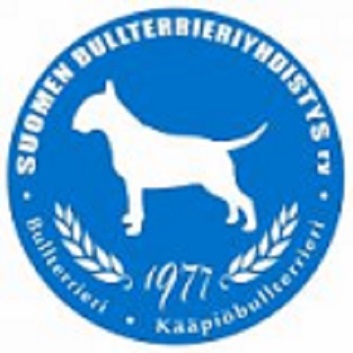 